附件：《毕业实习》报告册（红字为填写指南，填完请删除）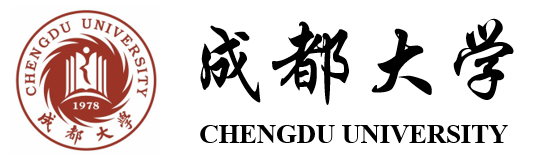 教 学 实 习 报 告(毕业实习)课程名称:             毕业实习           学    院:          影视与动画学院        专    业:                                年    级:      20XX     班级:            学生姓名:               学号:            实习单位:                                实习时间：              至               指导教师:                                开课时间:   20XX 至 20XX 学年第   X  学期成都大学20XX年 5月 1 日附件1教学实习日志学生签名：（亲笔或插入电子签名）校内指导教师签名：（亲笔或插入电子签名）校外指导教师签名：附件2实习考核评价参考标准备注：各学院可根据学科专业特点自行调整。附件3教学实习成绩鉴定表填表时间：附件4教学实习情况信息反馈表（学生填写）学院：    影视与动画学院         专业班级：   XXX专业20XX级X班                                                                                                                                              说明：您的意见对改进实习教学具有积极的作用，请您如实填写并在“实习教学评价”栏中打“√”，谢谢合作。附件5学生分散实习申请表注：实习生落实实习单位后，在离校实习前报所在学院审批和备案。附件6学生分散实习承诺书我是成都大学   影视与动画   学院学生            ，学号            。  一、为了使自己在实践中受教育、长才干，根据教学计划要求，通过　　　　（学院或本人）联系，在   年  月  日至   年   月  日期间，我自愿到                       （单位）从事实习活动。二、在上述实习活动期间，我向本人所在学院承诺：1.严格遵守学校关于实习的规定，完成各项实习任务。2.服从实习单位安排，遵守实习单位纪律，不迟到、不早退，善始善终；谦虚做人，勤奋做事，为学院争光。3.认真学习总结，如实填写各种实习表格，诚恳接受实习单位评议。4.保证注意个人人身安全和财物安全，避免意外事故发生。三、若我不能履行第二条中的各项承诺，导致实习不能继续进行、实习任务不能完成，或者发生安全等意外事故，由我自行承担责任。四、本承诺书一式两份，学院、学生各一份。承诺人：            年   月   日一、实习目的（要求言简意赅，点明主题，不少于200字，指导教师指导学生填写）二、实习单位及岗位介绍（要求详略得当、重点突出，着重介绍实习岗位，不少于200字，指导教师指导学生填写）三、实习内容及过程（要求内容详实、层次清楚；侧重实际动手能力和技能的培养、锻炼和提高，学生填写，不少于300字）（空间不足时可增加表格长度）四、实习总结及体会（要求条理清楚、逻辑性强；着重写出对实习内容的总结、体会和感受，特别是自己所学的专业理论与实践的差距和今后应努力的方向，学生填写，不少于800字）（空间不足时可增加表格长度）时  间时  间实习内容    年    年实习内容月  日上午（由学生和指导教师共同填写，字数不得少于50字）月  日下午月  日上午月  日下午月  日上午月  日下午月  日上午月  日下午月  日上午月  日下午月  日上午月  日下午月  日上午考评项考   评  标  准   描   述 企业考评占60%根据学生在企业的综合表现，由企业自行决定评价标准，并给出综合评价。参考标准包括：任务完成情况（工作量大小）；60分；文档书写情况及提交资料清单情况；20分；出勤情况，指导情况；沟通合作情况；10分；答辩情况；10分等等。综合评定还是按照“优”、“良”、“中”、“及格”、“不及格”划分等级。由企业给定等级。实习态度占10%主要考核学生实习期间的考勤情况和实训态度。全勤为优秀；请假2次内为良好；5次内请假为中；请假次数占总次数1/3以下为及格；其它则为不及格。由学院指定实习指导老师给定等级。提交材料占20%实习总结鉴定表；实习总结报告；实习教学日历；成都大学实习教学情况信息反馈表（学生填写）；另外包括学生自行实训实习联系单位申请单及保险复印件。由学院指定实训指导老师给定等级。提供附件占10%实习实训成果附件（附件可以是项目源代码及相关项目文档或应用解决方案或网络工程规划方案等，但不限于此）。由学院指定实习指导老师给定等级。总体评价按照以下：实习态度占10%；企业考评占60%；提交材料占20%；提供附件占10%综合评定按照“优”、“良”、“中”、“及格”、“不及格”划分等级。姓  名姓  名姓  名学  号学制四年学  院学  院学  院影视与动画学院专   业班 级实习时间实习时间实习时间实习单位实习课程名称实习课程名称实习课程名称毕业实习毕业实习毕业实习毕业实习毕业实习自我鉴定（由学生填写，字数不得少于400字）学生本人签名：              年    月    日（由学生填写，字数不得少于400字）学生本人签名：              年    月    日（由学生填写，字数不得少于400字）学生本人签名：              年    月    日（由学生填写，字数不得少于400字）学生本人签名：              年    月    日（由学生填写，字数不得少于400字）学生本人签名：              年    月    日（由学生填写，字数不得少于400字）学生本人签名：              年    月    日（由学生填写，字数不得少于400字）学生本人签名：              年    月    日实习单位考核意见实习单位考核意见（由企业填写，企业盖章，字数不得少于200）考核成绩：                           负责人签名（盖章）                                                                   年     月     日（由企业填写，企业盖章，字数不得少于200）考核成绩：                           负责人签名（盖章）                                                                   年     月     日（由企业填写，企业盖章，字数不得少于200）考核成绩：                           负责人签名（盖章）                                                                   年     月     日（由企业填写，企业盖章，字数不得少于200）考核成绩：                           负责人签名（盖章）                                                                   年     月     日（由企业填写，企业盖章，字数不得少于200）考核成绩：                           负责人签名（盖章）                                                                   年     月     日（由企业填写，企业盖章，字数不得少于200）考核成绩：                           负责人签名（盖章）                                                                   年     月     日指导教师考核意见指导教师考核意见（由校内指导教师填写，字数不得少于200）考核成绩：                         指导教师（签名）：             年    月    日（由校内指导教师填写，字数不得少于200）考核成绩：                         指导教师（签名）：             年    月    日（由校内指导教师填写，字数不得少于200）考核成绩：                         指导教师（签名）：             年    月    日（由校内指导教师填写，字数不得少于200）考核成绩：                         指导教师（签名）：             年    月    日（由校内指导教师填写，字数不得少于200）考核成绩：                         指导教师（签名）：             年    月    日（由校内指导教师填写，字数不得少于200）考核成绩：                         指导教师（签名）：             年    月    日学院实习领导小组考核意见学院实习领导小组考核意见该生在毕业实习期间，能够遵守实习单位和学校实习教学的纪律，结合自身所学的知识技能在实习岗位上开展学习。态度较为认真，能够虚心学习，履行实习岗位的职责。圆满完成实习任务。（综合评定成绩=企业成绩60%+指导老师成绩40%，老师填写）综合评定成绩：                     负责人签名（盖章）：                                                                     年     月     日该生在毕业实习期间，能够遵守实习单位和学校实习教学的纪律，结合自身所学的知识技能在实习岗位上开展学习。态度较为认真，能够虚心学习，履行实习岗位的职责。圆满完成实习任务。（综合评定成绩=企业成绩60%+指导老师成绩40%，老师填写）综合评定成绩：                     负责人签名（盖章）：                                                                     年     月     日该生在毕业实习期间，能够遵守实习单位和学校实习教学的纪律，结合自身所学的知识技能在实习岗位上开展学习。态度较为认真，能够虚心学习，履行实习岗位的职责。圆满完成实习任务。（综合评定成绩=企业成绩60%+指导老师成绩40%，老师填写）综合评定成绩：                     负责人签名（盖章）：                                                                     年     月     日该生在毕业实习期间，能够遵守实习单位和学校实习教学的纪律，结合自身所学的知识技能在实习岗位上开展学习。态度较为认真，能够虚心学习，履行实习岗位的职责。圆满完成实习任务。（综合评定成绩=企业成绩60%+指导老师成绩40%，老师填写）综合评定成绩：                     负责人签名（盖章）：                                                                     年     月     日该生在毕业实习期间，能够遵守实习单位和学校实习教学的纪律，结合自身所学的知识技能在实习岗位上开展学习。态度较为认真，能够虚心学习，履行实习岗位的职责。圆满完成实习任务。（综合评定成绩=企业成绩60%+指导老师成绩40%，老师填写）综合评定成绩：                     负责人签名（盖章）：                                                                     年     月     日该生在毕业实习期间，能够遵守实习单位和学校实习教学的纪律，结合自身所学的知识技能在实习岗位上开展学习。态度较为认真，能够虚心学习，履行实习岗位的职责。圆满完成实习任务。（综合评定成绩=企业成绩60%+指导老师成绩40%，老师填写）综合评定成绩：                     负责人签名（盖章）：                                                                     年     月     日实习单位实  习  教  学  评  价实  习  教  学  评  价实  习  教  学  评  价实  习  教  学  评  价实  习  教  学  评  价1.实习单位指导教师与实训单位协调落实实训执行计划如何1.实习单位指导教师与实训单位协调落实实训执行计划如何1.实习单位指导教师与实训单位协调落实实训执行计划如何很好较好较好一般较差2. 实习单位指导教师的教学经验与实训组织工作能力如何2. 实习单位指导教师的教学经验与实训组织工作能力如何2. 实习单位指导教师的教学经验与实训组织工作能力如何很强较强较强一般较差3．实习单位指导教师的项目能力及实训效果如何3．实习单位指导教师的项目能力及实训效果如何3．实习单位指导教师的项目能力及实训效果如何很强较强较强一般较差4. 实习单位的管理及后勤保障如何4. 实习单位的管理及后勤保障如何4. 实习单位的管理及后勤保障如何很强较强较强一般较差5. 实习单位的师生比应为1:15-25，其执行情况如何5. 实习单位的师生比应为1:15-25，其执行情况如何5. 实习单位的师生比应为1:15-25，其执行情况如何很好较好较好一般较差6. 实习内容的实战性及实用性如何6. 实习内容的实战性及实用性如何6. 实习内容的实战性及实用性如何很好较好较好一般较差7. 实习收获评价7. 实习收获评价7. 实习收获评价很好较好较好一般较差8.《实习日历》落实情况如何8.《实习日历》落实情况如何8.《实习日历》落实情况如何很好较好较好一般较差9.你对学院实习整体安排如何评价9.你对学院实习整体安排如何评价9.你对学院实习整体安排如何评价很好较好较好一般较差10.你对此次实习整体感觉如何10.你对此次实习整体感觉如何10.你对此次实习整体感觉如何很好较好较好一般较差11.你对实习单位的总体评价 学生填写，字数不得少于20字11.你对实习单位的总体评价 学生填写，字数不得少于20字11.你对实习单位的总体评价 学生填写，字数不得少于20字11.你对实习单位的总体评价 学生填写，字数不得少于20字11.你对实习单位的总体评价 学生填写，字数不得少于20字11.你对实习单位的总体评价 学生填写，字数不得少于20字11.你对实习单位的总体评价 学生填写，字数不得少于20字11.你对实习单位的总体评价 学生填写，字数不得少于20字12.你对学院实习工作有何意见和建议：学生填写，字数不得少于100字12.你对学院实习工作有何意见和建议：学生填写，字数不得少于100字12.你对学院实习工作有何意见和建议：学生填写，字数不得少于100字12.你对学院实习工作有何意见和建议：学生填写，字数不得少于100字12.你对学院实习工作有何意见和建议：学生填写，字数不得少于100字12.你对学院实习工作有何意见和建议：学生填写，字数不得少于100字12.你对学院实习工作有何意见和建议：学生填写，字数不得少于100字12.你对学院实习工作有何意见和建议：学生填写，字数不得少于100字实习时间：  实习时间：  学生签名学生签名学生签名学生姓名学生姓名学号联系电话课程名称课程名称毕业实习专业名称专业名称指导教师姓名指导教师姓名指导教师联系电话指导教师联系电话实习单位名称实习单位名称实习单位联系电话实习单位联系电话申请原因     学生（签名）：                                     年   月   日（日期在实习开始之前）   学生（签名）：                                     年   月   日（日期在实习开始之前）   学生（签名）：                                     年   月   日（日期在实习开始之前）   学生（签名）：                                     年   月   日（日期在实习开始之前）   学生（签名）：                                     年   月   日（日期在实习开始之前）   学生（签名）：                                     年   月   日（日期在实习开始之前）学生家长意见    家长（签名）：                                     年   月   日（日期在上一个之后）    家长（签名）：                                     年   月   日（日期在上一个之后）    家长（签名）：                                     年   月   日（日期在上一个之后）    家长（签名）：                                     年   月   日（日期在上一个之后）    家长（签名）：                                     年   月   日（日期在上一个之后）    家长（签名）：                                     年   月   日（日期在上一个之后）实习单位意见负责人（签名）：                                     年    月   日（公章）（日期在上一个之后）负责人（签名）：                                     年    月   日（公章）（日期在上一个之后）负责人（签名）：                                     年    月   日（公章）（日期在上一个之后）负责人（签名）：                                     年    月   日（公章）（日期在上一个之后）负责人（签名）：                                     年    月   日（公章）（日期在上一个之后）负责人（签名）：                                     年    月   日（公章）（日期在上一个之后）所在学院意见同意该生按照规定开展分散实习。 分管院长（签名）：              年    月   日同意该生按照规定开展分散实习。 分管院长（签名）：              年    月   日同意该生按照规定开展分散实习。 分管院长（签名）：              年    月   日同意该生按照规定开展分散实习。 分管院长（签名）：              年    月   日同意该生按照规定开展分散实习。 分管院长（签名）：              年    月   日同意该生按照规定开展分散实习。 分管院长（签名）：              年    月   日备注